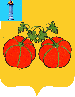             АДМИНИСТРАЦИЯ МУНИЦИПАЛЬНОГО ОБРАЗОВАНИЯ           «СЕНГИЛЕЕВСКИЙ РАЙОН» УЛЬЯНОВСКОЙ ОБЛАСТИ ПОСТАНОВЛЕНИЕ     от 13 декабря 2023 года                                                                      842-пО внесении изменений в Постановление Администрации муниципального образования «Сенгилеевский район» Ульяновской области от 03.03.2023 года № 120-п «Об утверждении Положения об отраслевой системе оплаты труда работников муниципальных образовательных учреждений муниципального образования «Сенгилеевский район» Ульяновской области» Руководствуясь Федеральным законом от 06.10.2003 №131-Ф3                       «Об общих принципах организации местного самоуправления в Российской Федерации», Постановлением Правительства Ульяновской области                от 1 декабря 2023 года №654-П «О внесении изменений в постановление Правительства Ульяновской области от 20.11.2013 №547-П», Уставом муниципального образования «Сенгилеевский район», Администрация муниципального образования «Сенгилеевский район» Ульяновской области             п о с т а н о в л я е т:1. Внести в Постановление Администрации муниципального образования «Сенгилеевский район» Ульяновской области от 03.03.2023 года      № 120-п «Об утверждении Положения об отраслевой системе оплаты труда работников муниципальных образовательных учреждений муниципального образования «Сенгилеевский район» Ульяновской области» следующие изменения:1.1 в разделе 3:1.1.1 в пункте 3.8:а) подпункт 3.8.3 изложить в следующей редакции:«3.8.3. Работникам образовательных учреждений за проверку письменных работ:в 1 - 4 классах общеобразовательных учреждений - не превышающем 980 рублей;по русскому языку и литературе в 5 - 11 классах общеобразовательных учреждений - не превышающем 1470 рублей;по математике, иностранному языку, черчению, конструированию, технической механике, стенографии - не превышающем 1000 рублей.»;б) дополнить подпунктом 3.8.11 следующего содержания: «3.8.11. Педагогическим работникам образовательных учреждений за наличие квалификационной категории «педагог-методист» и «педагог-наставник» - 1000 рублей.Данная доплата устанавливается при условии исполнения педагогическими работниками образовательных учреждений дополнительных обязанностей, связанных с  выполнением методической работы или осуществлением наставнической деятельности, не входящих в должностные обязанности по занимаемой в образовательном учреждении должности.»;1.1.2 пункт 3.9 изложить в следующей редакции:«3.9. Работникам образовательных учреждений также устанавливаются следующие ежемесячные доплаты компенсационного характера:за работу в общеобразовательных учреждениях и дошкольных образовательных учреждениях, осуществляющих образовательную деятельность исключительно по адаптированным образовательным программам для детей с ограниченными возможностями здоровья, в размере,                             не превышающем 2150 рублей. Категории работников образовательных учреждений, которым устанавливаются данные доплаты, а также её конкретные размеры определяются локальными нормативными актами образовательных учреждений;за работу в классах, группах общеобразовательных учреждений, дошкольных образовательных учреждений, осуществляющих образовательную деятельность исключительно по адаптированным образовательным программам для детей с ограниченными возможностями здоровья, в размере,                                не превышающем 2150 рублей. Категории работников образовательных учреждений, которым устанавливаются данные доплаты, а также её конкретные размеры определяются локальными нормативными актами образовательных учреждений;педагогическим и медицинским работникам за работу в учреждениях, реализующих основные общеобразовательные программы для детей                              с ограниченными возможностями здоровья, в размере, не превышающем 2150 рублей;педагогическим работникам, осуществляющих  индивидуальное обучение на дому детей на основании заключения медицинских организаций, индивидуальное обучение детей, нуждающихся в длительном лечении в медицинских организациях, в размере 2150 рублей.»;1.2 в разделе 4:  1.2.1 пункт 4.5 изложить в следующей редакции:«4.5. Надбавка за стаж непрерывной работы, выслугу лет устанавливается в зависимости от продолжительности стажа работы в соответствующих должностях и её размер определяется в соответствии с порядком исчисления размера и назначения надбавки за стаж непрерывной работы, выслугу лет работникам образовательных учреждений, установленным приложением №4 к настоящему Положению,»;1.2.2 в пункте 4.6:в абзаце втором слова «20 процентов размера оклада (должностного оклада), ставки заработной платы» заменить словами «2150 рублей»;в абзаце третьем слова «15 процентов размера должностного оклада, ставки заработной платы» заменить словами «1500 рублей»;в абзаце четвертом слова «до 10 процентов размера должностного оклада, ставки заработной платы» заменить словами «в размере 980 рублей»;1.2.3 в пункте 4.8:в абзаце втором слова «50 процентов размера должностного оклада, ставки заработной платы» заменить словами «5350 рублей»;в абзаце третьем слова «35 процентов размера должностного оклада, ставки заработной платы» заменить словами «3750 рублей»;1.2.4 абзац второй пункта 4.17 изложить в следующей редакции:«Надбавки за работу в образовательных учреждениях, структурных подразделениях образовательных учреждений, находящихся в сельских населённых пунктах, доплаты и надбавки за наличие нагрудных знаков, учёной степени, почётного звания устанавливаются работнику образовательного учреждения только по должности, занимаемой в соответствии с трудовым договором.»;1.3 в приложении № 1:1.3.1 в пункте 1:в подпункте 1.1:абзац первый изложить в следующей редакции:                                        «1.1. Размер базового оклада (базового должностного оклада), базовой ставки заработной платы:»;1.3.2 в пункте 2:в подпункте 2.1:абзац первый изложить в следующей редакции:«2.1. Размер базового оклада (базового должностного оклада), базовой ставки заработной платы:»;в абзаце втором слова «9894 рубля» заменить словами «10609 рублей»;в абзаце третьем слова «9241 рубль» заменить словами «10609 рублей»;в абзаце четвертом цифры «10135» заменить цифрами «11797»;1.3.3 в пункте 3:в подпункте 3.1: абзац первый изложить в следующей редакции:«3.1. Размер базового оклада (базового должностного оклада), базовой ставки заработной платы:»;	в абзаце втором цифры «10359» заменить цифрами «12000»;	1.4 в приложении № 2:	1.4.1 в пункте 1 и пункте 2:	в абзаце первом слова «базовый оклад» заменить словами «размер базового оклада»;	1.4.2 в пункте 3, пункте 4, пункте 5 и пункте 6: 	абзац 1 слова «базовый должностной оклад» заменить словами «размер базового должностного оклада»;1.5 в наименовании приложения № 3 слова «в размере 20 процентов» исключить;1.6 в приложении № 4:1.6.1 в наименовании слова «назначения и начисления» заменить словами «исчисления размера и назначения»;1.6.2 раздел 2 изложить в следующей редакции:«2. Размеры надбавкиНадбавка назначается в следующих размерах:для медицинских работников - 10 процентов оклада (должностного оклада) за первые три года работы и 10 процентов оклада (должностного оклада) за последующие два года, но не выше 20 процентов оклада (должностного оклада).».2. Контроль за исполнением настоящего постановления возложить на первого заместителя Главы Администрации муниципального образования «Сенгилеевский район» Нуждину Н.В.	3. Настоящее постановление вступает в силу на следующий день после дня его обнародования.Действие подпунктов 3.8.3 и 3.8.11 пункта 3.8 и пункта 3.9 раздела 3, абзацев второго, третьего, четвёртого пункта 4.6 и абзацев второго и третьего пункта 4.8 раздела 4 Положения об отраслевой системе оплаты труда работников муниципальных образовательных учреждений муниципального образования «Сенгилеевский район» Ульяновской области», утверждённого Постановлением Администрации муниципального образования «Сенгилеевский район» Ульяновской области от 03.03.2023 № 120-п                         «Об утверждении Положения об отраслевой системе оплаты труда работников муниципальных образовательных учреждений муниципального образования «Сенгилеевский район» Ульяновской области», а также абзацев третьего и четвёртого подпункта 2.1 пункта 2, абзаца второго подпункта 3.1 пункта 3 приложения № 1 и раздела 2 приложения № 4 к нему (в редакции настоящего постановления) распространяется на правоотношения, возникшие с 1 октября 2023 года.Действие второго абзаца подпункта 2.1 пункта 2 приложения № 1 к Положению об отраслевой системе оплаты труда работников муниципальных образовательных учреждений муниципального образования «Сенгилеевский район» Ульяновской области», утверждённому Постановлением Администрации муниципального образования «Сенгилеевский район» Ульяновской области от 03.03.2023 г. № 120-п «Об утверждении Положения об отраслевой системе оплаты труда работников муниципальных образовательных учреждений муниципального образования «Сенгилеевский район» Ульяновской области» (в редакции настоящего постановления) распространяется на правоотношения, возникшие с 1 января 2024 года.Глава Администрации муниципального образования «Сенгилеевский район»				                            М.Н. СамаркинНаименование должностиРазмер надбавки за стаж непрерывной работы, выслугу лет (рублей)Размер надбавки за стаж непрерывной работы, выслугу лет (рублей)Размер надбавки за стаж непрерывной работы, выслугу лет (рублей)Размер надбавки за стаж непрерывной работы, выслугу лет (рублей)Наименование должностиот 1 до 2 летот 2 до 5 летот 5 до 10 летсвыше 10 летПедагогические работники500 1115 1525 2000 Диспетчер образовательной организации (при наличии среднего профессионального обра-зования и стажа работы по должности), младший воспитатель (при наличии среднего (общего) образования и стажа работы по должности)-50010001000Дежурный по режиму, секретарь учебной части, вожатый -170017001700Работники библиотек-50011001500